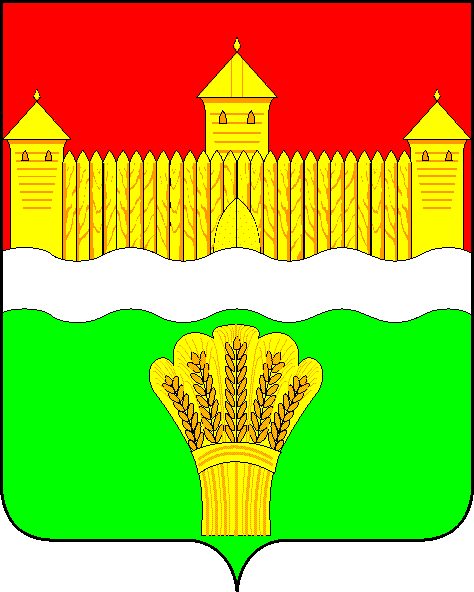 КЕМЕРОВСКАЯ ОБЛАСТЬ – КУЗБАСССОВЕТ НАРОДНЫХ ДЕПУТАТОВКЕМЕРОВСКОГО МУНИЦИПАЛЬНОГО ОКРУГАПЕРВОГО СОЗЫВАСЕССИЯ № 29РЕШЕНИЕот «30» сентября 2021 г. № 461г. КемеровоОб утверждении Положения о муниципальном контроле в сфере благоустройства на территории Кемеровского муниципального округаРуководствуясь Федеральным законом от 31.07.2020 № 248-ФЗ «О государственном контроле (надзоре) и муниципальном контроле в Российской Федерации», Федеральным законом от 06.10.2003 № 131-ФЗ «Об общих принципах организации местного самоуправления в Российской Федерации», в соответствии с Положением о видах муниципального контроля и контрольных (надзорных) органах, уполномоченных на осуществление видов контроля на территории Кемеровского муниципального округа, утвержденным решением Совета народных депутатов Кемеровского муниципального округа № 436 от 31.08.2021, Уставом муниципального образования Кемеровский муниципальный округ Кемеровской области – Кузбасса, Совет народных депутатов Кемеровского муниципального округаРЕШИЛ:1. Утвердить Положение о муниципальном контроле в сфере благоустройства на территории Кемеровского муниципального округа согласно приложению к настоящему решению.2. Опубликовать настоящее решение в газете «Заря» и на официальном сайте Совета народных депутатов Кемеровского муниципального округа в информационно-телекоммуникационной сети «Интернет».3. Решение вступает в силу после его официального опубликования.4. Контроль над исполнением настоящего решения возложить на 
Д.Г. Левина – председателя комитета по местному самоуправлению, правопорядку и связям с общественностью.Председатель Совета народных депутатовКемеровского муниципального округа                                           В.В ХарлановичИ.о. главы округа                                                                               И.П. ГаничПРИЛОЖЕНИЕк решению Совета народных депутатовКемеровского  муниципального  округаот «30» сентября 2021 г. № 461Положениео муниципальном контроле в сфере благоустройствана территории Кемеровского муниципального округаРаздел 1. ОСНОВНЫЕ ПОНЯТИЯ1. Общие положенияПоложение о муниципальном контроле в сфере благоустройства на территории Кемеровского муниципального округа (далее – Положение) разработано в соответствии с Федеральным законом от 06.10.2003 № 131-ФЗ «Об общих принципах организации местного самоуправления в Российской Федерации», Федеральным законом от 31.07.2020 № 248-ФЗ «О государственном контроле (надзоре) и муниципальном контроле в Российской Федерации» (далее – Федеральный закон № 248-ФЗ), Уставом муниципального образования Кемеровский муниципальный округ Кемеровской области - Кузбасса и Правил благоустройства Кемеровского муниципального округа, утвержденных решением Совета народных депутатов Кемеровского муниципального округа от 25.06.2020 № 197 (далее – Правила благоустройства) и устанавливает порядок осуществления муниципального контроля в сфере благоустройства на территории Кемеровского муниципального округа. Настоящее Положение устанавливает порядок организации и осуществления муниципального контроля в сфере благоустройства на территории Кемеровского муниципального округа и контрольный (надзорный) орган, уполномоченный на осуществление данного вида муниципального контроля на территории Кемеровского муниципального округа.Под муниципальным контролем в сфере благоустройства на территории Кемеровского муниципального округа (далее – муниципальный контроль) понимается деятельность уполномоченных должностных лиц контрольно-ревизионного управления администрации Кемеровского муниципального округа (далее – орган контроля), направленная на предупреждение, выявление и пресечение нарушений обязательных требований, осуществляемая в пределах полномочий указанного структурного подразделения посредством профилактики нарушений обязательных требований, оценки соблюдения гражданами и организациями обязательных требований, выявления нарушений, принятия предусмотренных законодательством Российской Федерации мер по пресечению выявленных нарушений обязательных требований, устранению их последствий и (или) восстановлению правового положения, существовавшего до возникновения таких нарушений.Обязательные требования, соблюдение которых подлежит контролю, установлены действующим законодательством Российской Федерации. Муниципальный контроль осуществляется в пределах полномочий органа контроля посредствам профилактики нарушений обязательных требований, оценки соблюдения контролируемыми лицами обязательных требований, выявления нарушений, принятия предусмотренных законодательством Российской Федерации мер по их пресечению.1.3. Предметом муниципального контроля является соблюдение гражданами, юридическими лицами, индивидуальными предпринимателями обязательных требований, установленных Правилами благоустройства на территории Кемеровского муниципального округа.1.3.1. соблюдение требований Правил благоустройства в части:1) обязательных требований по содержанию прилегающих территорий;2) обязательные требования по содержанию элементов и объектов благоустройства, в том числе требования по установке ограждений, не препятствующей свободному доступу маломобильных групп населения к объектам образования, здравоохранения, культуры, физической культуры и спорта, социального обслуживания населения;3) проверка обеспечения свободных проходов к зданиям и входам в них, а также свободных въездов во дворы, обеспечению безопасности пешеходов и безопасного пешеходного движения, включая инвалидов и другие маломобильные группы населения, на период осуществления земляных работ.4) по содержанию фасадов нежилых зданий, строений, сооружений, других стен зданий, строений, сооружений, а также иных элементов благоустройства и общественных мест;5) по содержанию специальных знаков, надписей, содержащих информацию, необходимую для эксплуатации инженерных сооружений;6) по осуществлению земляных работ в соответствии с разрешением на осуществление земляных работ, выдаваемым в соответствии с порядком осуществления земляных работ, установленным нормативными правовыми актами Кемеровского муниципального округа и Правилами благоустройства;7) о недопустимости размещения транспортных средств на газоне или иной озеленённой или рекреационной территории, размещение транспортных средств на которой ограничено Правилами благоустройства, а также по недопустимости загрязнения территорий общего пользования транспортными средствами во время их эксплуатации, обслуживания или ремонта, при перевозке грузов или выезде со строительных площадок (вследствие отсутствия тента или укрытия);1.3.2. соблюдение обязательных требований по уборке территории Кемеровского муниципального округа в зимний период, включая контроль проведения мероприятий по очистке от снега, наледи и сосулек кровель общественных и жилых зданий, сооружений;1.3.3. соблюдение обязательных требований по уборке территории Кемеровского муниципального округа в летний период, включая обязательные требования по выявлению карантинных, ядовитых и сорных растений, борьбе с ними, локализации, ликвидации очагов их произрастания;1.3.4. соблюдение дополнительных обязательных требования пожарной безопасности в период действия особого противопожарного режима, как на территории Кемеровского муниципального округа, так и на территории Кемеровской области-Кузбасса в целом;1.3.5. соблюдение обязательных требований по прокладке, переустройству, ремонту и содержанию подземных коммуникаций на территориях общего пользования;1.3.6. соблюдение обязательных требований по посадке, охране и содержанию зеленых насаждений, в том числе обязательные требования по удалению (сносу), пересадке деревьев и кустарников в соответствии с порубочным билетом и (или) разрешением на пересадку деревьев и кустарников, если такие документы (порубочный билет, разрешение на пересадку) должны быть выданы в установленных Правилами благоустройства случаях;1.3.7. соблюдение обязательных требований по организации и содержанию мест складирования твердых коммунальных отходов;1.3.8. соблюдение обязательных требований по выгулу домашних животных и требования о недопустимости выпаса сельскохозяйственных животных и птиц на территориях общего пользования и иных, предусмотренных Правилами благоустройства территориях.При осуществлении муниципального контроля в сфере благоустройства осуществляется контроль за соблюдением требований муниципальных правовых актов в области благоустройства.1.4. Предметом муниципального контроля не является соблюдение юридическими лицами независимо от организационно-правовой формы или индивидуальными предпринимателями, осуществляющими предпринимательскую деятельность по управлению многоквартирными домами на основании лицензии, лицензионных требований.1.5. Объектом муниципального контроля (далее - объект контроля) является:1) деятельность (действия и (или) бездействие граждан, юридических лиц и индивидуальных предпринимателей), в рамках которой должны соблюдаться обязательные требования;2) здания, помещения, сооружения, линейные объекты, территории, включая водные, земельные и лесные участки, оборудование, устройства, предметы, материалы, транспортные средства, компоненты природной среды, природные и природно-антропогенные объекты, другие объекты, которыми граждане и организации владеют и (или) пользуются, компоненты природной среды, природные и природно-антропогенные объекты, не находящиеся во владении и (или) пользовании граждан или организаций, к которым предъявляются обязательные требования;1.6. Учет объектов контроля обеспечивается органом контроля путем внесения информации об объектах контроля в информационную систему органа контроля в порядке и сроки, установленные действующим законодательством.Перечень объектов контроля подлежит размещению на официальном сайте администрации Кемеровского муниципального округа в информационно-телекоммуникационной сети Интернет.1.7. Лицами, контролируемыми органом контроля, являются граждане, юридические лица и индивидуальные предприниматели, действия (бездействия) или результаты деятельности которых, либо объекты контроля, находящиеся во владении и (или) в пользовании которых, подлежат муниципальному контролю (далее – контролируемые лица).1.8. Учет контролируемых лиц обеспечивается органом контроля путем внесения информации об объектах контроля в информационную систему органа контроля в порядке и сроки, установленные действующим законодательством.Информация о контролируемых лицах подлежит размещению в едином реестре видов федерального государственного контроля (надзора), регионального государственного контроля (надзора), муниципального контроля.2. Критерии отнесения объектов контроля к категориям риска причинения вреда (ущерба)2.1. Муниципальный контроль осуществляется на основе управления рисками причинения вреда (ущерба), определяющего выбор профилактических мероприятий и контрольных (надзорных) мероприятий, их содержание (в том числе объем проверяемых обязательных требований), интенсивность и результаты, при этом органом контроля на постоянной основе проводится мониторинг (сбор, обработка, анализ и учет) сведений, используемых для оценки и управления рисками причинения вреда (ущерба).2.2. В целях управления рисками причинения вреда (ущерба) при осуществлении муниципального жилищного контроля объекты контроля могут быть отнесены к одной из следующих категорий риска причинения вреда (ущерба) (далее – категории риска): 1) значительный риск;2) умеренный риск;3) низкий риск.Критерии отнесения объектов муниципального контроля к категориям риска основываются на тяжести причинения вреда (ущерба) охраняемым законом ценностям и вероятность наступления негативных событий, которые могут повлечь причинение вреда (ущерба) охраняемым законом ценностям, а также добросовестность контролируемых лиц.1) для категории значительного риска – наличие факта привлечения к административной ответственности контролируемого лица за нарушения в сфере благоустройства при наличии обстоятельств, отягчающих административную ответственность, предусмотренных Кодексом Российской Федерации об административных правонарушениях и (или) законодательства Кемеровской области об административных правонарушениях в течение 2 (двух) лет предшествующих дате отнесения контролируемого лица к категории риска;2) для категории умеренного риска – наличие факта привлечения к административной ответственности контролируемого лица за нарушения в сфере благоустройства при отсутствии обстоятельств, отягчающих административную ответственность, предусмотренных Кодексом Российской Федерации об административных правонарушениях и (или) законодательства Кемеровской области об административных правонарушениях в течение 2 (двух) лет предшествующих дате отнесения контролируемого лица к категории риска;3) для категории низкого риска – отсутствие обстоятельств, предусмотренных как для категории значительного, так и  для категории умеренного риска.
         Критерии риска учитывают тяжесть причинения вреда (ущерба) охраняемым законом ценностям и вероятность наступления негативных событий, которые могут повлечь причинение вреда (ущерба) охраняемым законом ценностям, а также учитывают добросовестность контролируемых лиц, в том числе с учетом следующих сведений (при их наличии):реализации контролируемым лицом мероприятий по снижению риска причинения вреда (ущерба) и предотвращению вреда (ущерба) охраняемым ценностям;наличие внедренных сертифицированных систем внутреннего контроля в соответствующей сфере деятельности;предоставление контролируемым лицом доступа органу контроля к своим информационным ресурсам;применение независимой оценки соблюдения обязательных требований;добровольная сертификация, подтверждающая повышенный необходимый уровень безопасности охраняемых законом ценностей;заключение со страховой организацией договора добровольного страхования рисков причинения вреда (ущерба), объектом которого являются имущественные интересы контролируемого лица, связанные с его обязанностью возместить вред (ущерб) охраняемым законом ценностям, причиненный вследствие нарушения контролируемым лицом обязательных требований.2.3. Отнесение объекта контроля к одной из категорий риска осуществляется органом контроля ежегодно на основе сопоставления его характеристик с утвержденными критериями риска, при этом индикатором риска нарушения обязательных требований является соответствие или отклонение от параметров объекта контроля, которые сами по себе не являются нарушениями обязательных требований, но с высокой степенью вероятности свидетельствуют о наличии таких нарушений и риска причинения вреда (ущерба) охраняемым законом ценностям.2.4. Контролируемое лицо имеет право подать в орган контроля заявление об изменении категории риска осуществляемой им деятельности либо категории риска принадлежащих ему (используемых им) иных объектов контроля в случае их соответствия критериям риска для отнесения к иной категории риска.2.5. Орган контроля в течение 5 (пяти) рабочих дней со дня поступления сведений о соответствии объекта контроля критериям риска той или иной категории риска либо об изменении критериев риска принимает решение об изменении категории риска для конкретного объекта контроля.2.6. В случае если объект контроля не был отнесен или не может быть отнесен к определенной категории риска, он считается отнесенным к категории с низким риском, вследствие чего в отношении такого объекта контроля при осуществлении муниципального жилищного контроля плановые контрольные (надзорные) мероприятия не проводятся (часть 5 статьи 25 Федерального закона № 248-ФЗ).2.7. В случае, если для объекта контроля критерии риска не определены и (или) проверка проводится на основании обращения граждан(ина), то плановые контрольные (надзорные) мероприятия и внеплановые контрольные (надзорные) мероприятия проводятся на основании части 7 статьи 22 Федерального закона № 248-ФЗ с учетом особенностей, установленных статьями 61 и 66 данного закона.2.8. Плановые контрольные (надзорные) мероприятия в отношении объектов контроля в зависимости от присвоенной категории риска проводятся со следующей периодичностью:1) при установлении объекту контроля категории значительного риска плановые контрольные (надзорные) мероприятия проводятся с периодичностью 1 (один) раз в 2 (два) года;2) при установлении объекту контроля категории умеренного риска плановые контрольные (надзорные) мероприятия проводятся не чаще 1 (одного) раза в 4 (четыре) года и не реже 1 (одного) раза в 5 (пять) лет;3) при установлении объекту контроля низкой категории риска плановые контрольные (надзорные) мероприятия не проводятся.Раздел 2. КОНТРОЛЬНЫЕ (НАДЗОРНЫЕ) МЕРОПРИЯТИЯ3. Виды контрольных (надзорных) мероприятий3.1. При осуществлении муниципального контроля взаимодействием с контролируемыми лицами являются встречи, телефонные и иные переговоры (непосредственное взаимодействие) между уполномоченным должностным лицом и контролируемым лицом или его представителем, запрос документов, иных материалов, присутствие уполномоченного должностного лица в месте осуществления деятельности контролируемого лица (за исключением случаев присутствия уполномоченного должностного лица на общедоступных производственных объектах).3.2 При взаимодействии с контролируемым лицом могут осуществляться следующие контрольные (надзорные) мероприятия:выборочный контроль;инспекционный визит;рейдовый осмотр;документарная проверка;выездная проверка.3.2.1. Контрольные (надзорные) мероприятия, осуществляемые при взаимодействии с контролируемым лицом, проводятся органом контроля по следующим основаниям:1) наличие у органа контроля сведений о причинении вреда (ущерба) или об угрозе причинения вреда (ущерба) охраняемым законом ценностям либо выявление соответствия объекта контроля параметрам, утвержденным индикаторами риска нарушения обязательных требований, или отклонения объекта контроля от таких параметров;2) наступление сроков проведения контрольных (надзорных) мероприятий, включенных в план проведения контрольных (надзорных) мероприятий;3) поручение Президента Российской Федерации, поручение Правительства Российской Федерации о проведении контрольных (надзорных) мероприятий в отношении конкретных контролируемых лиц;4) требование прокурора о проведении контрольного (надзорного) мероприятия в рамках надзора за исполнением законов, соблюдением прав и свобод человека и гражданина по поступившим в органы прокуратуры материалам и обращениям;5) истечение срока исполнения решения контрольного (надзорного) органа об устранении выявленного нарушения обязательных требований – в случаях, установленных частью 1 статьи 95 Федерального закона № 248-ФЗ.3.2.2. Плановые и внеплановые контрольные (надзорные) мероприятия, за исключением проводимых без взаимодействия с контролируемыми лицами, проводятся путем совершения должностным лицом и лицами, привлекаемыми к проведению контрольного (надзорного) мероприятия, следующих контрольных (надзорных) действий:1) осмотр;2) получение письменных объяснений;3) истребование документов.3.2.3. Для проведения контрольного (надзорного) мероприятия, предусматривающего взаимодействие с контролируемым лицом, а также документарной проверки, принимается решение органа контроля, подписанное уполномоченным лицом органа контроля, в котором указываются сведения, предусмотренные частью 1 статьи 64 Федерального закона № 248-ФЗ.3.3. Без взаимодействия с контролируемым лицом проводятся следующие контрольные (надзорные) мероприятия:1) наблюдение за соблюдением обязательных требований;2) выездное обследование Оба варианта контрольных (надзорных) мероприятий, осуществляемых без взаимодействия с контролируемым лицом, могут проводиться с использованием средств дистанционного взаимодействия, в том числе посредствам аудио- или видеосвязи.Контрольные (надзорные) мероприятия без взаимодействия с контролируемым лицом проводятся уполномоченными должностными лицами на основании заданий уполномоченных должностных лиц органа контроля, включая задания, содержащиеся в планах работы органа контроля, в том числе в случаях, установленных законодательством Российской Федерации.4. Плановые контрольные (надзорные) мероприятия4.1. Плановые контрольные (надзорные) мероприятия проводятся на основании плана проведения плановых контрольных (надзорных) мероприятий на очередной календарный год формируемого органом контроля и подлежащего согласованию с органом прокуратуры (далее – план проверок).4.2. Проект ежегодного плана формируется в машиночитаемом виде с использованием единого реестра контрольных (надзорных) мероприятий (далее – ЕРКНМ). Проект плана проверок формируется ежегодно в срок до 01 октября года предшествующего запланированным контрольным (надзорным) мероприятиям и размещается в ЕРКНМ для согласования с органами прокуратуры.4.3. Руководитель органа контроля до 20 ноября года, предшествующего году реализации ежегодного плана, рассматривает и учитывает представленные посредством ЕРКНМ предложения органа прокуратуры по включению и (или) исключению контрольных (надзорных) мероприятий в ежегодный план проверок. Предложения органов прокуратуры могут быть обжалованы вышестоящему прокурору, что не приостанавливает их учет в ежегодном плане посредствам ЕРКНМ.
          4.4. Плановые контрольные (надзорные) мероприятия в отношении объектов контроля проводятся в форме выездной проверки. В ходе выездной проверки могут совершаться следующие контрольные (надзорные) действия:1) осмотр;2) опрос;3) получение письменных объяснений;5) истребование документов.4.5. Периодичность проведения плановых контрольных (надзорных) мероприятий в отношении объектов контроля, отнесенных к категории среднего риска – один раз в 3 (три) года.Периодичность проведения плановых контрольных (надзорных) мероприятий в отношении объектов контроля, отнесенных к категории умеренного риска – не менее чем один раз в 6 (шесть) лет, но не чаще одного раза в 3 (три) года.5. Внеплановые контрольные (надзорные) мероприятия         5.1. Внеплановые контрольные (надзорные) мероприятия, за исключением внеплановых контрольных (надзорных) мероприятий без взаимодействия, проводятся по следующим основаниям:1) наличие у органа контроля сведений о причинении вреда (ущерба) или об угрозе причинения вреда (ущерба) охраняемым законом ценностям либо выявление соответствия объекта контроля параметрам, утвержденным индикаторами риска нарушения обязательных требований, или отклонения объекта контроля от таких параметров.В целях оценки риска причинения вреда (ущерба) при принятии решения о проведении и выборе вида внепланового контрольного (надзорного) мероприятия контрольный (надзорный) орган разрабатывает индикаторы риска нарушения обязательных требований. Индикатором риска нарушения обязательных требований является соответствие или отклонение от параметров объекта контроля, которые сами по себе не являются нарушениями обязательных требований, но с высокой степенью вероятности свидетельствуют о наличии таких нарушений и риска причинения вреда (ущерба) охраняемым законом ценностям.Индикаторы риска разрабатываются органом контроля. Типовые индикаторы риска нарушения обязательных требований для вида муниципального контроля утверждаются представительным органом муниципального образования Кемеровского муниципального округа (Приложение 1 к настоящему Положению);2) поручение Президента Российской Федерации, поручение Правительства Российской Федерации о проведении контрольных (надзорных) мероприятий в отношении конкретных контролируемых лиц;3) требование прокурора о проведении контрольного (надзорного) мероприятия в рамках надзора за исполнением законов, соблюдением прав и свобод человека и гражданина по поступившим в органы прокуратуры материалам и обращениям;4) истечение срока исполнения решения контрольного органа об устранении выявленного нарушения обязательных требований - в случаях, установленных частью 1 статьи 95 настоящего Федерального закона №248-ФЗ.5.2. При наличии у органа контроля сведений о причинении вреда (ущерба) или об угрозе причинения вреда (ущерба) охраняемым законом ценностям либо выявление соответствия объекта контроля параметрам, утвержденным индикаторами риска нарушения обязательных требований, или отклонения объекта контроля от таких параметров контрольное (надзорное) мероприятие проводится в одной из следующих форм:1) инспекционный визит;2) документарная проверка;3) выездная проверка.В ходе инспекционного визита могут совершаться следующие контрольные (надзорные) действия:1) осмотр;2) истребование документов;3) инструментальное обследование.5.2.1. Инспекционный визит проводится без предварительного уведомления контролируемого лица. Срок проведения инспекционного визита в одном месте осуществления деятельности не может превышать 1 (один) рабочий день.Контролируемые лица или их представители обязаны обеспечить беспрепятственный доступ уполномоченного должностного лица в здания, сооружения, помещения.Внеплановый инспекционный визит при наличии у органа контроля сведений о причинении вреда (ущерба) или об угрозе причинения вреда (ущерба) охраняемым законом ценностям либо выявление соответствия объекта контроля параметрам, утвержденным индикаторами риска нарушения обязательных требований, или отклонения объекта контроля от таких параметров может проводиться только по согласованию с органами прокуратуры, за исключением случаев его проведения, если основанием для проведения внепланового контрольного (надзорного) мероприятия являются сведения о непосредственной угрозе причинения вреда (ущерба) охраняемым законом ценностям.Инспекционный визит может проводиться с использованием средств дистанционного взаимодействия, в том числе посредством аудио- или видеосвязи.5.2.2. В ходе документарной проверки могут совершаться следующие контрольные (надзорные) действия:1) получение письменных объяснений;2) истребование документов.Внеплановая документарная проверка проводится без согласования с органами прокуратуры.5.2.3. В ходе выездной проверки могут совершаться следующие контрольные (надзорные) действия:1) осмотр;2) опрос;3) получение письменных объяснений;4) истребование документов;5) инструментальное обследование.Внеплановая выездная проверка при наличии у органа контроля сведений о причинении вреда (ущерба) или об угрозе причинения вреда (ущерба) охраняемым законом ценностям либо выявление соответствия объекта контроля параметрам, утвержденным индикаторами риска нарушения обязательных требований, или отклонения объекта контроля от таких параметров может проводиться только по согласованию с органами прокуратуры, за исключением случаев его проведения, если основанием для проведения внепланового контрольного (надзорного) мероприятия являются сведения о непосредственной угрозе причинения вреда (ущерба) охраняемым законом ценностям.Внеплановая выездная проверка может проводиться с использованием средств дистанционного взаимодействия, в том числе посредством аудио- или видеосвязи.5.2.4. Инструментальное обследование.Под инструментальным обследованием в целях настоящего Положения понимается контрольное (надзорное) действие, совершаемое уполномоченным должностным лицом или специалистом по месту нахождения (осуществления деятельности) контролируемого лица (его филиалов, представительств, обособленных структурных подразделений) либо по месту нахождения производственного объекта с использованием специального оборудования и (или) технических приборов для определения фактических значений, показателей, действий (событий), имеющих значение для оценки соблюдения контролируемым лицом обязательных требований. Под специальным оборудованием и (или) техническими приборами в настоящем Положении понимаются все измерительные, испытательные приборы и инструменты, мини-лаборатории и переносные аппараты, утвержденные в установленном порядке в качестве применяемого испытательного оборудования, имеющие соответствующие сертификаты и прошедшие в случае необходимости метрологическую поверку, а также государственные и иные информационные системы, программные средства, созданные в соответствии с законодательством Российской Федерации. Инструментальное обследование осуществляется уполномоченным должностным лицом, имеющим допуск к работе на специальном оборудовании, использованию технических приборов.По результатам инструментального обследования уполномоченным должностным лицом или специалистом составляется протокол инструментального обследования, в котором указываются дата и место его составления, должность, фамилия и инициалы уполномоченного должностного лица или специалиста, составивших протокол, сведения о контролируемом лице, предмет обследования, используемые специальное оборудование и (или) технические приборы, методики инструментального обследования, результат инструментального обследования, нормируемое значение показателей, подлежащих контролю при проведении инструментального обследования, и выводы о соответствии этих показателей установленным нормам, иные сведения, имеющие значение для оценки результатов инструментального обследования.5.3. Сведения о причинении вреда (ущерба) или об угрозе причинения вреда (ущерба) охраняемым законом ценностям либо выявление соответствия объекта контроля параметрам, утвержденным индикаторами риска нарушения обязательных требований, или отклонения объекта контроля от таких параметров орган контроля получает:1) при поступлении обращений (заявлений) граждан и организаций, информации от органов государственной власти, органов местного самоуправления, из средств массовой информации;2) при проведении контрольных (надзорных) мероприятий, включая контрольные (надзорные) мероприятия без взаимодействия;3) при проведении профилактического мероприятия в случае, если установлено, что объекты контроля представляют явную непосредственную угрозу причинения вреда (ущерба) охраняемым законом ценностям или такой вред (ущерб) причинен.5.4. При рассмотрении сведений о причинении вреда (ущерба) или об угрозе причинения вреда (ущерба) охраняемым законом ценностям либо выявление соответствия объекта контроля параметрам, утвержденным индикаторами риска нарушения обязательных требований, или отклонения объекта контроля от таких параметров, содержащихся в обращениях (заявлениях) граждан и организаций, информации от органов государственной власти, органов местного самоуправления, из средств массовой информации, уполномоченным должностным лицом органа контроля проводится оценка их достоверности.5.5. В целях проведения оценки достоверности поступивших сведений о причинении вреда (ущерба) или об угрозе причинения вреда (ущерба) охраняемым законом ценностям уполномоченное должностное лицо при необходимости:1) запрашивает дополнительные сведения и материалы (в том числе в устной форме) у гражданина или организации, направивших обращение (заявление), органов государственной власти, органов местного самоуправления, средств массовой информации;2) запрашивает у контролируемого лица пояснения в отношении указанных сведений, однако представление таких пояснений и иных документов не является обязательным;3) обеспечивает, в том числе по решению руководителя органа контроля, проведение контрольного (надзорного) мероприятия без взаимодействия с контролируемым лицом.5.6. Обращения (заявления) граждан и организаций, содержащие сведения о причинении вреда (ущерба) или об угрозе причинения вреда (ущерба) охраняемым законом ценностям либо выявление соответствия объекта контроля параметрам, утвержденным индикаторами риска нарушения обязательных требований, или отклонения объекта контроля от таких параметров, принимаются органом контроля к рассмотрению:1) при подаче таких обращений (заявлений) гражданами и организациями либо их уполномоченными представителями непосредственно в орган контроля, либо через многофункциональный центр оказания государственных и муниципальных услуг лично с предъявлением документа, удостоверяющего личность гражданина, а для представителя гражданина или организации - документа, подтверждающего его полномочия;2) при подаче таких обращений (заявлений) граждан и организаций после прохождения идентификации и аутентификации заявителя посредством единой системы идентификации и аутентификации на едином портале государственных и муниципальных услуг, региональных порталах государственных и муниципальных услуг или на официальном сайте органа контроля в информационно-телекоммуникационной сети Интернет;3) при иных способах подачи таких обращений (заявлений) гражданами и организациями только после принятия должностным лицом органа контроля мер по установлению личности гражданина и полномочий представителя организации и их подтверждения.5.7. В ходе проведения мероприятий, направленных на установление личности гражданина и полномочий представителя организации, уполномоченное должностное лицо взаимодействует с гражданином, представителем организации, в том числе посредством аудио- или видеосвязи, а также с использованием информационно-коммуникационных технологий, и предупреждает его о праве органа контроля обратиться в суд в целях взыскания расходов, понесенных органом контроля в связи с рассмотрением поступившего обращения (заявления) гражданина, организации, если в обращении (заявлении) были указаны заведомо ложные сведения.5.8. При невозможности установления (подтверждения) личности гражданина, полномочий представителя организации поступившие обращения (заявления) рассматриваются органом контроля в порядке, установленном Федеральным законом от 02.05.2006 № 59-ФЗ «О порядке рассмотрения обращений граждан Российской Федерации».5.9. Сведения о личности гражданина, как лица, направившего заявление (обращение), могут быть предоставлены органом контроля контролируемому лицу только с согласия гражданина, направившего заявление (обращение) в орган контроля.5.10. По итогам рассмотрения сведений о причинении вреда (ущерба) или об угрозе причинения вреда (ущерба) охраняемым законом ценностям либо выявление соответствия объекта контроля параметрам, утвержденным индикаторами риска нарушения обязательных требований, или отклонения объекта контроля от таких параметров уполномоченное должностное лицо направляет руководителю органа контроля:1) при подтверждении достоверности сведений о причинении вреда (ущерба) или об угрозе причинения вреда (ущерба) охраняемым законом ценностям либо установлении результатов деятельности контролируемого лица, несоответствие которых обязательным требованиям является основанием для проведения контрольного (надзорного) мероприятия, - мотивированное представление о проведении контрольного (надзорного) мероприятия;2) при отсутствии подтверждения достоверности сведений о причинении вреда (ущерба) или об угрозе причинения вреда (ущерба) охраняемым законом ценностям, а также при невозможности определения результатов деятельности контролируемого лица, несоответствие которых обязательным требованиям является основанием для проведения контрольного (надзорного) мероприятия, - мотивированное представление о направлении предостережения о недопустимости нарушения обязательных требований;3) при невозможности подтвердить личность гражданина, полномочия представителя организации, обнаружении недостоверности сведений о причинении вреда (ущерба) или об угрозе причинения вреда (ущерба) охраняемым законом ценностям - мотивированное представление об отсутствии основания для проведения контрольного (надзорного) мероприятия.5.11. При поручении Президента Российской Федерации, поручении Правительства Российской Федерации о проведении контрольных (надзорных) мероприятий в отношении конкретных контролируемых лиц, требовании прокурора о проведении контрольного (надзорного) мероприятия в рамках надзора за исполнением законов, соблюдением прав и свобод человека и гражданина по поступившим в органы прокуратуры материалам и обращениям вид контрольного (надзорного) мероприятия определяется указанными актами.5.12. При истечении срока исполнения решения органа контроля об устранении выявленного нарушения обязательных требований в случаях при представлении контролируемым лицом до истечения указанного срока документов и сведений, представление которых установлено указанным решением, либо в случае получения информации в рамках наблюдения за соблюдением обязательных требований (мониторинга безопасности) орган контроля оценивает исполнение решения на основании представленных документов и сведений, полученной информации. Если указанные документы и сведения контролируемым лицом не представлены или на их основании либо на основании информации, полученной в рамках наблюдения за соблюдением обязательных требований (мониторинга безопасности), невозможно сделать вывод об исполнении решения орган контроля оценивает исполнение указанного решения путем проведения одного из следующих контрольных (надзорных) мероприятий:1) инспекционный визит;2) документарная проверка.В случае если проводится оценка исполнения решения, принятого по итогам выездной проверки, допускается проведение выездной проверки.5.13. В соответствии с частью 3 статьи 66 Федерального закона № 248-ФЗ все внеплановые контрольные (надзорные) мероприятия могут проводиться только после согласования с органами прокуратуры.6. Контрольные (надзорные) мероприятия без взаимодействия с контролируемым лицом6.1. Без взаимодействия с контролируемым лицом проводятся следующие контрольные (надзорные) мероприятия:1) наблюдение за соблюдением обязательных требований;2) выездное обследование.Контрольные (надзорные) мероприятия без взаимодействия проводятся уполномоченными лицами на основании заданий руководителя органа контроля.6.1.1. Под наблюдением за соблюдением обязательных требований понимается сбор, анализ данных об объектах контроля, имеющихся у органа контроля, в том числе данных, которые поступают в ходе межведомственного информационного взаимодействия, предоставляются контролируемыми лицами в рамках исполнения обязательных требований, а также данных, содержащихся в государственных и муниципальных информационных системах, данных из информационно-телекоммуникационной сети Интернет, иных общедоступных данных, а также данных полученных с использованием работающих в автоматическом режиме технических средств фиксации правонарушений, имеющих функции фото- и киносъемки, видеозаписи.6.1.2. При наблюдении за соблюдением обязательных требований на контролируемых лиц не могут возлагаться обязанности, не установленные обязательными требованиями.Если в ходе наблюдения за соблюдением обязательных требований выявлены факты причинения вреда (ущерба) или возникновения угрозы причинения вреда (ущерба) охраняемым законом ценностям, сведения о нарушениях обязательных требований, о готовящихся нарушениях обязательных требований или признаках нарушений обязательных требований, органом контроля могут быть приняты следующие решения:1) решение о проведении внепланового контрольного (надзорного) мероприятия;2) решение об объявлении предостережения;3) решение о выдаче предписания об устранении выявленных нарушений.6.2. Под выездным обследованием понимается контрольное (надзорное) мероприятие, проводимое в целях оценки соблюдения контролируемыми лицами обязательных требований.Выездное обследование может проводиться по месту нахождения (осуществления деятельности) организации (ее филиалов, представительств, обособленных структурных подразделений), месту осуществления деятельности гражданина, месту нахождения объекта контроля, при этом не допускается взаимодействие с контролируемым лицом.В ходе выездного обследования на общедоступных (открытых для посещения неограниченным кругом лиц) производственных объектах может осуществляться осмотр.Выездное обследование проводится без информирования контролируемого лица.6.2.1. По результатам проведения выездного обследования не могут быть приняты решения:1) о выдаче предписания об устранении выявленных нарушений с указанием разумных сроков их устранения и (или) о проведении мероприятий по предотвращению причинения вреда (ущерба) охраняемым законом ценностям;2) о принятии мер по недопущению причинения вреда (ущерба) охраняемым законом ценностям или прекращению его причинения вплоть до обращения в суд с требованием о принудительном отзыве продукции (товаров), представляющей(их) опасность для жизни, здоровья людей и (или)   для окружающей среды, о запрете эксплуатации (использования) зданий, строений, сооружений, помещений, оборудования, транспортных средств и иных подобных объектов и о доведении до сведения граждан, организаций любым доступным способом информации о наличии угрозы причинения вреда (ущерба) охраняемым законом ценностям и способах ее предотвращения в случае, если при проведении контрольного (надзорного) мероприятия установлено, что деятельность гражданина, организации, владеющих и (или) пользующихся объектом контроля, эксплуатация (использование) ими зданий, строений, сооружений, помещений, оборудования, транспортных средств и иных подобных объектов, производимые и реализуемые ими товары, выполняемые работы, оказываемые услуги представляют непосредственную угрозу причинения вреда (ущерба) охраняемым законом ценностям или что такой вред (ущерб) причинен.6.2.2. Срок проведения выездного обследования одного объекта (нескольких объектов, расположенных в непосредственной близости друг от друга) не может превышать 1 (один) рабочий день.6.2.3. В отношении проведения наблюдения за соблюдением обязательных требований, выездного обследования не требуется принятие решения о проведении данного контрольного (надзорного) мероприятия.7. Контрольные (надзорные) мероприятия с взаимодействием с контролируемым лицом7.1. При осуществлении муниципального контроля с взаимодействием органа контроля, его должностных лиц с контролируемыми лицами являются встречи, телефонные и иные переговоры (непосредственное взаимодействие) между инспектором и контролируемым лицом и (или) его представителем, запрос документов, иных материалов, присутствие уполномоченного должностного лица в месте осуществления деятельности контролируемого лица (за исключением случаев присутствия уполномоченного должностного лица на общедоступных объектах контроля).Для проведения контрольного (надзорного) мероприятия с взаимодействием руководителем органа контроля принимается решение о проведении контрольного (надзорного) мероприятия (далее - решение), в котором указываются:1) дата, время и место выпуска решения о проведении контрольного (надзорного) мероприятия;2) кем принято решение;3) основание проведения контрольного (надзорного) мероприятия;4) вид контроля;5) фамилия, имя, отчество (при наличии), должность уполномоченного должностного лица органа контроля, (уполномоченных должностных лиц, в том числе руководителя группы уполномоченных должностных лиц органа контроля), уполномоченного (уполномоченных) на проведение контрольного (надзорного) мероприятия, а также привлекаемых к проведению контрольного (надзорного) мероприятия специалистов, экспертов или наименование экспертной организации, привлекаемой к проведению такого мероприятия;6) объект контроля, в отношении которого проводится контрольное (надзорное) мероприятие;7) адрес места осуществления контролируемым лицом деятельности или адрес нахождения объекта(ов) контроля, в отношении которого(ых) проводится контрольное (надзорное) мероприятие;8) фамилия, имя, отчество (при наличии) гражданина или наименование организации, адрес организации (ее филиалов, представительств, обособленных структурных подразделений), ответственных за соответствие обязательным требованиям объекта контроля, в отношении которого проводится контрольное (надзорное) мероприятие;9) вид контрольного (надзорного) мероприятия;10) перечень контрольных (надзорных) действий, совершаемых в рамках контрольного (надзорного) мероприятия;11) предмет контрольного (надзорного) мероприятия;12) дата проведения контрольного (надзорного) мероприятия, в том числе срок непосредственного взаимодействия с контролируемым лицом;13) перечень документов, предоставление которых контролируемым лицом необходимо для оценки соблюдения обязательных требований;7.2. Решение о проведении контрольного (надзорного) мероприятия оформляется в виде распоряжения органа контроля.Контрольное (надзорное) мероприятие может быть начато после внесения в ЕРКНМ сведений, установленных правилами его формирования и ведения, за исключением случаев неработоспособности ЕРКНМ, зафиксированных оператором реестра.7.3. Контрольные (надзорные) мероприятия подлежат проведению с учетом внутренних правил и (или) установлений контролируемых лиц, режима работы объекта контроля, если они не создают непреодолимого препятствия по проведению контрольных (надзорных) мероприятий.7.4. Совершение контрольных (надзорных) действий и их результаты отражаются в документах, составляемых уполномоченным должностным лицом и лицами, привлекаемыми к совершению контрольных (надзорных) действий.7.5. Для фиксации уполномоченным должностным лицом и лицами, привлекаемыми к совершению контрольных (надзорных) действий, доказательств нарушений обязательных требований могут использоваться фотосъемка, аудио- и видеозапись, иные способы фиксации доказательств.7.6. При проведении контрольного (надзорного) мероприятия контролируемому лицу (его представителю) уполномоченным должностным лицом, в том числе руководителем группы уполномоченных должностных лиц, предъявляются служебное удостоверение, заверенная печатью бумажная копия либо решение о проведении контрольного (надзорного) мероприятия в форме электронного документа, подписанного квалифицированной электронной цифровой подписью, а также сообщается учетный номер контрольного (надзорного) мероприятия в ЕРКНМ.7.7. В случае, если проведение контрольного (надзорного) мероприятия оказалось невозможным в связи с отсутствием контролируемого лица по месту нахождения (осуществления деятельности), либо в связи с фактическим неосуществлением деятельности контролируемым лицом, либо в связи с иными действиями (бездействием) контролируемого лица, повлекшими невозможность проведения или завершения контрольного (надзорного) мероприятия, уполномоченное должностное лицо составляет акт о невозможности проведения контрольного (надзорного) мероприятия с указанием причин и информирует контролируемое лицо о невозможности проведения контрольного (надзорного) мероприятия в порядке, установленном действующим законодательством Российской Федерации.В этом случае уполномоченное должностное лицо вправе совершить контрольные (надзорные) действия в рамках указанного контрольного (надзорного) мероприятия в любое время до завершения срока проведения контрольного (надзорного) мероприятия.7.8. В случае, указанном в пункте 7.7. Положения, руководитель органа контроля вправе принять решение о проведении в отношении контролируемого лица такого же (аналогичного) контрольного (надзорного) мероприятия без предварительного уведомления контролируемого лица и без согласования с органами прокуратуры.7.9. Действия в рамках контрольного (надзорного) мероприятия совершаются срок не более 10 (десяти) рабочих дней.8. Результат контрольных (надзорных) мероприятий8.1. К результатам контрольного (надзорного) мероприятия относятся оценка соблюдения контролируемым лицом обязательных требований, создание условий для предупреждения нарушений обязательных требований и (или) прекращения их нарушений, восстановление нарушенного положения, направление уполномоченным органам или должностным лицам информации для рассмотрения вопроса о привлечении к административной ответственности.8.2. По окончании проведения контрольного (надзорного) мероприятия составляется акт контрольного (надзорного) мероприятия (далее - акт).В случае если по результатам проведения контрольного (надзорного) мероприятия выявлено нарушение обязательных требований, в акте должно быть указано, какое именно обязательное требование нарушено, каким нормативным правовым актом и его структурной единицей оно установлено.В случае устранения выявленного нарушения до окончания проведения контрольного (надзорного) мероприятия в акте указывается факт его устранения. Документы, иные материалы, являющиеся доказательствами, как нарушения обязательных требований, так и факта его устранения (до окончания срока контрольного (надзорного) мероприятия), должны быть приобщены к акту.Оформление акта производится на месте проведения контрольного (надзорного) мероприятия в день окончания проведения такого мероприятия, если иной порядок оформления акта не установлен действующим законодательством Российской Федерации.При отказе или невозможности подписания контролируемым лицом или его представителем акта по итогам проведения контрольного (надзорного) мероприятия в акте делается соответствующая отметка.Орган контроля направляет акт контролируемому лицу посредством ЕРКНМ непосредственно после его оформления.8.3. Результаты контрольного (надзорного) мероприятия, содержащие информацию, составляющую государственную, коммерческую, служебную или иную охраняемую законом тайну, оформляются с соблюдением требований, предусмотренных законодательством Российской Федерации.8.4. Акт контрольного (надзорного) мероприятия, проведение которого было согласовано органами прокуратуры, направляется в органы прокуратуры посредством ЕРКНМ непосредственно после его оформления.8.5. В случае выявления при проведении контрольного (надзорного) мероприятия нарушений обязательных требований контролируемым лицом орган контроля в пределах полномочий обязан:1) выдать после оформления акта контролируемому лицу предписание об устранении выявленных нарушений с указанием разумных сроков их устранения и (или) о проведении мероприятий по предотвращению причинения вреда (ущерба) охраняемым законом ценностям по форме, установленной действующим законодательством Российской Федерации;2) при выявлении в ходе контрольного (надзорного) мероприятия признаков правонарушения направить соответствующую информацию в государственный орган в соответствии со своей компетенцией или при наличии соответствующих полномочий принять меры по привлечению виновных лиц к установленной законом ответственности;3) принять меры по осуществлению контроля за устранением выявленных нарушений обязательных требований, предупреждению нарушений обязательных требований, предотвращению возможного причинения вреда (ущерба) охраняемым законом ценностям;4) рассмотреть вопрос о выдаче рекомендаций по соблюдению обязательных требований, проведении иных мероприятий, направленных на профилактику рисков причинения вреда (ущерба) охраняемым законом ценностям.9. Исполнение решений по результатам контрольных (надзорных) мероприятий9.1. Контроль за исполнением предписаний, иных решений органа контроля осуществляет орган контроля.Руководитель органа контроля по ходатайству контролируемого лица, по представлению уполномоченного должностного лица или по решению органа, уполномоченного на рассмотрение жалоб на решения, действия (бездействие) должностных лиц органа контроля, вправе внести изменения в решение, принятое по результатам контрольного (надзорного) мероприятия, в сторону улучшения положения контролируемого лица.9.2. Руководителем органа контроля рассматриваются следующие вопросы, связанные с исполнением решения, принятого по результатам контрольного (надзорного) мероприятия:1) о разъяснении способа и порядка исполнения решения;2) об отсрочке исполнения решения (при наличии обстоятельств, вследствие которых исполнение решения, принятого по результатам контрольного (надзорного) мероприятия, невозможно в установленные сроки, руководитель органа контроля может отсрочить исполнение решения на срок до 1 (одного) года, о чем принимается соответствующее решение);3) о приостановлении исполнения решения;4) о возобновлении исполнения ранее приостановленного решения;5) о прекращении исполнения решения.9.3. Указанные вопросы рассматриваются руководителем органа контроля по ходатайству контролируемого лица или по представлению уполномоченного должностного лица в течение 10 (десяти) рабочих дней со дня поступления в орган контроля ходатайства или направления представления.9.4. Контролируемое лицо информируется о месте и времени рассмотрения вопросов, указанных в пункте 9.3 настоящего Положения.Неявка контролируемого лица без уважительной причины не является препятствием для рассмотрения соответствующих указанных в пункте 9.2. настоящего Положения вопросов.9.5. Решение, принятое по результатам рассмотрения вопросов, связанных с исполнением решения, доводится до контролируемого лица.9.6. По истечении срока исполнения контролируемым лицом решения об устранении выявленного нарушения обязательных требований орган контроля оценивает исполнение указанного решения на основании документов и сведений контролируемого лица, представление которых установлено решением. Если указанные документы и сведения контролируемым лицом не представлены или на их основании невозможно сделать вывод об исполнении решения об устранении выявленного нарушения обязательных требований, орган контроля оценивает исполнение указанного решения путем проведения одного из предусмотренных настоящим Положением контрольных (надзорных) мероприятий.В случае если проводится оценка исполнения решения об устранении выявленного нарушения обязательных требований, принятого по итогам выездной проверки, допускается проведение выездной проверки.9.7. В случае если по итогам проведения контрольного (надзорного) мероприятия, органом контроля будет установлено, что решение не исполнено или исполнено ненадлежащим образом, он вновь выдает контролируемому лицу предписание об устранении выявленных нарушений с указанием разумных сроков их устранения и (или) о проведении мероприятий по предотвращению причинения вреда (ущерба) охраняемым законом ценностям с указанием новых сроков его исполнения. При неисполнении предписания в установленные сроки орган контроля принимает меры по обеспечению его исполнения вплоть до обращения в суд с требованием о принудительном исполнении предписания.9.8. Информация об исполнении решения органа контроля в полном объеме вносится в ЕРКНМ.10. Обжалование решений органа контроля,действий (бездействий) уполномоченных должностных лиц10.1. Правом на обжалование решений органа контроля, действий (бездействия) уполномоченных должностных лиц обладает контролируемое лицо, в отношении которого приняты следующие решения или совершены следующие действия (бездействие):1) принято решение о проведении контрольных (надзорных) мероприятий;2) составлен акт контрольного (надзорного) мероприятия;3) выдано предписание об устранении выявленных нарушений;4) действий (бездействия) должностных лиц контрольного (надзорного) органа в рамках контрольных (надзорных) мероприятий.10.2. Сроки подачи жалобы определяются в соответствии с частями 5-11 статьи 40 Федерального закона № 248.10.3. Жалоба может содержать ходатайство о приостановлении исполнения обжалуемого решения органа контроля.10.4. Жалоба, поданная в досудебном порядке на действия (бездействие) уполномоченного должностного лица, подлежит рассмотрению руководителем (заместителем руководителя) органа муниципального контроля администрации Кемеровского муниципального округа.10.5. Жалоба, поданная в досудебном порядке на действия (бездействие) руководителя (заместителя руководителя) органа муниципального контроля, подлежит рассмотрению Главой (заместителем главы) администрации Кемеровского муниципального округа.10.6. Срок рассмотрения жалобы не позднее 20 (двадцати) рабочих дней со дня регистрации такой жалобы в органе контроля.Срок рассмотрения жалобы, установленный абзацем первым настоящего пункта, может быть продлен, но не более чем на 20 (двадцать) рабочих дней, в случае истребования относящихся к предмету жалобы и необходимых для ее полного, объективного и всестороннего рассмотрения и разрешения информации и документов, которые находятся в распоряжении государственных органов либо подведомственных им организаций.10.7. По итогам рассмотрения жалобы руководитель (заместитель руководителя) органа контроля администрации Кемеровского муниципального округа принимает одно из следующих решений:1) оставляет жалобу без удовлетворения;2) отменяет решение органа контроля полностью или частично;3) отменяет решение органа контроля полностью и принимает новое решение;4) признает действия (бездействие) должностных лиц органа контроля, руководителя (заместителя руководителя) органа контроля незаконными и выносит решение по существу, в том числе об осуществлении при необходимости определенных действий.10.8. Решение по жалобе вручается заявителю лично (с пометкой заявителя о дате получения на втором экземпляре) либо направляется почтовой связью. Решение по жалобе может быть направлено на адрес электронной почты, указанный заявителем при подаче жалобы.10.9. Досудебный порядок обжалования может осуществляться посредством бумажного документооборота (если иное не будет урегулировано законодательством Российской Федерации) в период до 31 декабря 2023 года включительно.10.10. Правом на обжалование решений органа муниципального контроля, действий (бездействия) уполномоченных должностных лиц обладают контролируемые лица, права и законные интересы которых, по их мнению, были непосредственно нарушены в рамках осуществления муниципального контроля и в отношении которых приняты следующие решения или совершены следующие действия (бездействие):1) решения об отнесении объектов контроля к категориям риска;2) решения о включении контрольных (надзорных) мероприятий в план проведения плановых контрольных (надзорных) мероприятий;3) решения, принятые по результатам контрольных мероприятий, в том числе сроков исполнения этих решений;4) иные решения органа муниципального контроля, действия (бездействия) его должностных лиц.Раздел 3. ПРОФИЛАКТИКА НАРУШЕНИЙ ОБЯЗАТЕЛЬНЫХ ТРЕБОВАНИЙ11. Профилактические мероприятия11.1. Профилактика нарушения обязательных требований направлена на предупреждение нарушений обязательных требований контролируемыми лицами и достижение следующих основных целей:1) стимулирование добросовестного соблюдения обязательных требований контролируемыми лицами;2) устранение условий, причин и факторов, способных привести к нарушениям обязательных требований и (или) причинению вреда (ущерба) охраняемым законом ценностям;3) создание условий для доведения обязательных требований до контролируемых лиц, повышение информированности о способах их соблюдения.11.2. Профилактика нарушения обязательных требований осуществляется в соответствии с Программой профилактики рисков причинения вреда (ущерба) охраняемым законом ценностям (далее – программа профилактики).11.3. Программа профилактики утверждается ежегодно в срок до 20 декабря года, предшествующего году ее реализации, и состоит из следующих разделов:1) анализ текущего состояния осуществления муниципального жилищного контроля, описание текущего уровня развития профилактической деятельности органа контроля, характеристику проблем, на решение которых направлена программа профилактики;2) цели и задачи реализации программы профилактики;3) перечень профилактических мероприятий, сроки (периодичность) их проведения;4) показатели результативности и эффективности программы профилактики.11.4. Разработка и утверждение программы профилактики осуществляется органом контроля в порядке, утвержденном нормативными правовыми актами Российской Федерации.Утвержденная программа профилактики размещается на официальном сайте органа контроля в информационно-телекоммуникационной сети Интернет.Профилактические мероприятия, предусмотренные программой профилактики, обязательны для проведения органом контроля.11.5. На основании статьи 45 Федерального закона № 248-ФЗ при осуществлении муниципального жилищного контроля орган контроля проводит следующие виды профилактических мероприятий:информирование;обобщение правоприменительной практики;меры стимулирования добросовестности;объявление предостережения;консультирование;самообследование;профилактический визит.Перечень профилактических мероприятий в рамках осуществления каждого из видов муниципального контроля разрабатывается и утверждается в рамках программы профилактики нарушений юридическими лицами и индивидуальными предпринимателями обязательных требований. При утверждении программы профилактики в части рисков причинения вреда (ущерба) учитывается категория риска, к которому отнесены объекты контроля.Орган контроля может проводить профилактические мероприятия, не предусмотренные программой профилактики:объявление предостережения;профилактический визит.Учет проводимых органом контроля профилактических мероприятий осуществляется путем внесения информации о проводимых профилактических мероприятиях в информационную систему ЕРКНМ.Орган контроля при проведении профилактических мероприятий осуществляет взаимодействие с гражданами, организациями только в случаях, установленных настоящим Положением и действующим законодательством. При этом профилактические мероприятия, в ходе которых осуществляется взаимодействие с контролируемыми лицами, проводятся только с согласия данных контролируемых лиц либо по их инициативе.В случае если при проведении профилактического мероприятия установлено, что объекты контроля представляют явную непосредственную угрозу причинения вреда (ущерба) охраняемым законом ценностям или такой вред (ущерб) причинен, уполномоченное должностное лицо незамедлительно направляет информацию об этом руководителю органа контроля для принятия решения о проведении контрольных (надзорных) мероприятий.11.5.1. Информирование.Орган контроля осуществляет информирование контролируемых лиц и иных заинтересованных лиц по вопросам соблюдения обязательных требований.Информирование осуществляется посредством размещения соответствующих сведений на официальном сайте органа контроля, в средствах массовой информации, через личные кабинеты контролируемых лиц в государственных информационных системах (при их наличии) и в иных формах.Орган контроля размещает и поддерживает в актуальном состоянии на своем официальном сайте:1) тексты нормативных правовых актов, регулирующих осуществление муниципального контроля;2) сведения об изменениях, внесенных в нормативные правовые акты, регулирующие осуществление муниципального контроля, о сроках и порядке их вступления в силу;3) перечень нормативных правовых актов с указанием структурных единиц этих актов, содержащих обязательные требования, оценка соблюдения которых является предметом муниципального контроля, а также информацию о мерах ответственности, применяемых при нарушении обязательных требований, с текстами в действующей редакции;4) руководства по соблюдению обязательных требований, разработанные и утвержденные в соответствии с законодательством об обязательных требованиях в Российской Федерации;5) перечень индикаторов риска нарушения обязательных требований, порядок отнесения объектов контроля к категориям риска;6) перечень объектов контроля, учитываемых в рамках формирования ежегодного плана контрольных (надзорных) мероприятий, с указанием категории риска;7) программу профилактики рисков причинения вреда и план проведения плановых контрольных (надзорных) мероприятий органом контроля;8) исчерпывающий перечень сведений, которые могут запрашиваться органом контроля у контролируемого лица;9) сведения о способах получения консультаций по вопросам соблюдения обязательных требований;10) сведения о порядке досудебного обжалования решений органа контроля, действий (бездействия) уполномоченных должностных лиц;11) доклады о муниципальном контроле в сфере благоустройства;12) иные сведения, предусмотренные нормативными правовыми актами Российской Федерации, нормативными правовыми актами субъектов Российской Федерации, муниципальными правовыми актами и (или) программой профилактики рисков причинения вреда (ущерба).11.5.2. Обобщение правоприменительной практики.Обобщение правоприменительной практики проводится для решения следующих задач:1) обеспечение единообразия к применению обязательных требований при осуществлении муниципального контроля;2) выявление типичных нарушений обязательных требований, причин, факторов и условий, способствующих возникновению указанных условий;3) анализ случаев причинения вреда (ущерба) охраняемым законом ценностям, выявление источников и факторов риска причинения вреда (ущерба);4) актуализация обязательных требований, размещенных на официальном сайте органа контроля;5) формирование ежегодного доклада, содержащего результаты обобщения правоприменительной практики органа контроля. Согласованный и утвержденный в установленном действующим законодательством доклад размещается на официальном сайте органа контроля в информационно-телекоммуникационной сети Интернет.11.5.3. Меры стимулирования добросовестности.Меры стимулирования добросовестности направлены на нематериальное поощрение контролируемых лиц при соблюдении ими обязательных требований.Соответствие контролируемого лица критериям добросовестности оценивается 1 (один) раз в 3 (три) года с учетом категорий риска, к которому отнесено контролируемое лицо.При оценке добросовестности учитывают факт соблюдения обязательных требований, а также показатели, предусмотренные частью 7 статьи 26 Федерального закона № 248-ФЗ и пунктом 2.2. настоящего Положения.По результатам оценки добросовестности соблюдения обязательных требований на официальном сайте органа контроля в информационно-телекоммуникационной сети Интернет не реже чем один раз в 3 (три) года публикуется рейтинговый реестр контролируемых лиц Кемеровского муниципального округа. Изменение позиции в рейтинговом реестре может привести к изменению категории риска, к которой ранее было отнесено контролируемое лицо.11.5.4. Объявление предостережения.В случае наличия у органа контроля сведений о готовящихся нарушениях обязательных требований или признаках нарушений обязательных требований и (или) в случае отсутствия подтвержденных данных о том, что нарушение обязательных требований причинило вред (ущерб) охраняемым законом ценностям либо создало угрозу причинения вреда (ущерба) охраняемым законом ценностям, орган контроля объявляет контролируемому лицу предостережение о недопустимости нарушения обязательных требований и предлагает принять меры по обеспечению соблюдения обязательных требований.Предостережение о недопустимости нарушения обязательных требований объявляется и направляется контролируемому лицу в порядке, установленном действующим законодательством.Предостережение о недопустимости нарушения обязательных требований содержит в себе указание на соответствующие обязательные требования, предусматривающий их нормативный правовой акт, информацию о том, какие конкретно действия (бездействие) контролируемого лица могут привести или приводят к нарушению обязательных требований, а также предложение о принятии мер по обеспечению соблюдения данных требований и не может содержать требование представления контролируемым лицом сведений и документов.Контролируемое лицо вправе после получения предостережения о недопустимости нарушения обязательных требований подать в орган контроля возражение в отношении указанного предостережения в порядке, установленном действующим законодательством.Возражение на предостережение рассматривается течение 20 рабочих дней со дня получения возражения. В результате рассмотрения возражения контролируемому лицу направляется ответ о согласии или несогласии с возражением. В случае несогласия орган контроля направляет контролируемому лицу ответ, в котором указывает обоснование несогласия с доводами, указанными в возражении.Орган контроля осуществляет учет объявленных ими предостережений о недопустимости нарушения обязательных требований и использует соответствующие данные для проведения иных профилактических мероприятий и контрольных (надзорных) мероприятий.11.5.5. Консультирование.Консультирование по обращениям контролируемых лиц и их представителей осуществляют уполномоченные должностные лица органа контроля. Консультирование осуществляется без взимания платы.Консультирование органом контроля осуществляется по вопросам, связанным с организацией и осуществлением муниципального контроля, в том числе о местонахождении и графике работы органа контроля, реквизитах нормативных правовых актах, регламентирующих осуществление муниципального контроля, о порядке и ходе осуществления муниципального контроля.Консультирование может осуществляться уполномоченным должностным лицом органа контроля по телефону, посредством видео-конференц-связи, на личном приеме либо в ходе проведения профилактического мероприятия, контрольного (надзорного) мероприятия.По итогам консультирования информация в письменной форме контролируемым лицам и их представителям не предоставляется. Контролируемое лицо вправе направить запрос о предоставлении письменного ответа в сроки, установленные Федеральным законом от 02.05.2006 №59-ФЗ «О порядке рассмотрения обращений граждан Российской Федерации».При осуществлении консультирования уполномоченное должностное лицо органа контроля обязано соблюдать конфиденциальность информации, доступ к которой ограничен в соответствии с законодательством Российской Федерации.В ходе консультирования не может предоставляться информация, содержащая оценку конкретного контрольного (надзорного) мероприятия, решений и (или) действий уполномоченных должностных лиц органа контроля, иных участников контрольного (надзорного) мероприятия, а также результаты проведенных в рамках контрольного (надзорного) мероприятия экспертизы, испытаний.Информация, ставшая известной уполномоченному должностному лицу органа контроля в ходе консультирования, не может использоваться органом контроля в целях оценки контролируемого лица по вопросам соблюдения обязательных требований.Орган контроля осуществляет учет консультирований. Консультирование по однотипным обращениям контролируемых лиц и их представителей осуществляется посредством размещения на официальном сайте органа контроля письменного разъяснения.11.5.6. Самообследование.Самообследование проводится контролируемым лицом добровольно в автоматизированном порядке с использованием размещенного на официальном сайте органа контроля опросного листа, содержащего оценочные параметры, позволяющие контролируемому лицу самостоятельно оценить выполнение им обязательных требований и определить категорию риска, к которой может быть отнесено контролируемое лицо.Контролируемые лица, получившие по итогам самообследования высокую оценку соблюдения ими обязательных требований, в праве принять декларацию соблюдения обязательных требований. Декларация соблюдения обязательных требований может быть направлена в орган контроля, который должен осуществить ее регистрацию и размещение на своем официальном сайте в информационно-телекоммуникационной сети Интернет. Контролируемое лицо имеет право разместить сведения о зарегистрированной декларации соблюдения обязательных требований на своем сайте в информационно-телекоммуникационной сети Интернет, а также использовать такие сведения в своей рекламной продукции.Срок действия декларации соблюдения обязательных требований зависит от категории риска, к которой отнесено контролируемое лицо и может составлять:1) один год для контролируемых лиц, отнесенных к значительной категории риска;2) два года для контролируемых лиц, отнесенных к умеренной категории риска;3) три года для контролируемых лиц, отнесенных к категории с низким риском.Срок действия декларации соблюдения обязательных требований определяется с даты регистрации декларации органом контроля, но не более чем через 4 (четыре) месяца с момента ее принятия контролируемым лицом (выдачи).В случае изменений сведений, содержащихся в декларации соблюдения обязательных требований, уточненная декларация должна быть предоставлена в орган контроля не позднее 1 (одного) месяца со дня изменения содержащихся в ней сведений. Продление срока предоставления может быть только в случае, предусмотренном действующем законодательством Российской Федерации.Методические рекомендации по проведению самообследования с целью получения декларации соблюдения обязательных требований разрабатываются органом контроля в соответствии с действующим законодательством Российской Федерации в сроки, установленные Федеральным законом № 248-ФЗ, но не позднее 01.01.2023 года.Орган контроля размещает методические рекомендации для прохождения самообследования на официальном сайте органа контроля в информационно-телекоммуникационной сети Интернет.В случае если при проведении внепланового контрольного (надзорного) мероприятия будут выявлены нарушения обязательных требований, либо установлен факт предоставления контролируемым лицом недостоверных сведений, декларация соблюдения обязательных требований аннулируется решением, принимаемом на основании результатов контрольных (надзорных) мероприятий. Информация об этом вносится в рейтинговый реестр контролируемых лиц, размещаемый органом контроля на официальном сайте в информационно-телекоммуникационной сети Интернет.Повторно, после аннулирования декларации о соблюдении обязательных требований, контролируемое лицо может пройти самообследование по истечение календарного года с даты принятия решения о ее аннулировании.11.5.7. Профилактический визит.Профилактический визит проводится уполномоченным должностным лицом органа контроля в форме профилактической беседы по месту осуществления деятельности контролируемого лица либо путем использования видео-конференц-связи.В ходе профилактического визита контролируемое лицо информируется об обязательных требованиях, предъявляемых к объектам контроля.В ходе профилактического визита уполномоченным должностным лицом может осуществляться консультирование контролируемого лица в порядке, установленном настоящим Положением.При проведении профилактического визита гражданам, организациям не могут выдаваться предписания об устранении нарушений обязательных требований. Разъяснения, полученные контролируемым лицом в ходе профилактического визита, носят рекомендательный характер.По результатам профилактического визита в случае, если уполномоченным должностным лицом были получены сведения о готовящихся или возможных нарушениях обязательных требований, органом контроля контролируемому лицу могут быть выданы рекомендации по соблюдению обязательных требований либо объявлено предостережение о недопустимости нарушения обязательных требований.В случае если при проведении профилактического визита установлено, что объекты контроля представляют явную непосредственную угрозу причинения вреда (ущерба) охраняемым законом ценностям или такой вред (ущерб) причинен, уполномоченное должностное лицо обязано незамедлительно направить информацию об этом руководителю органа контроля для принятия решения о проведении контрольных (надзорных) мероприятий.Раздел 4. ОЦЕНКА РЕЗУЛЬТАТИВНОСТИ И ЭФФЕКТИВНОСТИ ДЕЯТЕЛЬНОСТИ ОРГАНА КОНТРОЛЯ12. Оценка результатов деятельности органа муниципального контроляв сфере благоустройства12.1. Оценка результативности и эффективности деятельности органа контроля осуществляется на основе системы показателей результативности и эффективности муниципального контроля.В систему показателей результативности и эффективности деятельности входят:1) ключевые показатели муниципального контроля;2) индикативные показатели муниципального контроля.12.2.Ключевые показатели муниципального контроля и их целевые значения, индикативные показатели муниципального контроля утверждаются решением представительного органа муниципального образования.Ключевые и индикативные показатели представлены в Приложении 2 к настоящему Положению.12.3. Орган контроля ежегодно осуществляет подготовку доклада о результативности и эффективности муниципального контроля в сфере благоустройства на территории Кемеровского муниципального округа с учетом требований, установленных Федеральным законом № 248 - ФЗ.Организация подготовки доклада возлагается на орган контроля администрации Кемеровского муниципального округа, уполномоченный в сфере муниципального контроля. Согласованный и утвержденный доклад (в порядке, предусмотренном нормативными правовыми актами Российской Федерации) размещается на официальном сайте органа контроля в информационно-телекоммуникационной сети Интернет.ПРИЛОЖЕНИЕ 1к Положению о муниципальном контролев сфере благоустройства на территорииКемеровского муниципального округаот «30» сентября 2021 г. № 461Индикаторы риска нарушения обязательных требований, используемые в качестве основания для проведения внеплановых проверок при осуществлении муниципального контроля в сфере благоустройства на территории Кемеровского муниципального округаТаблица 1ПРИЛОЖЕНИЕ 2к Положению о муниципальном контролев сфере благоустройства на территорииКемеровского муниципального округаот «30» сентября 2021 г. № 461Ключевые и индикативные показателив сфере муниципального контроле в сфере благоустройствана территории Кемеровского муниципального округа1) Ключевые показатели для муниципального контроля в сфере благоустройства на территории Кемеровского муниципального округа и их целевые значения:
                                                                                                              Таблица 22) Индикативные показатели для муниципального контроля в сфере благоустройства на территории Кемеровского муниципального округа:Таблица 3№ п/пИндикатор риска нарушения обязательных требованийЗначимость индикатораПоступление в орган государственного жилищного надзора, орган муниципального жилищного контроля обращения гражданина или организации, информации от органов государственной власти, органов местного самоуправления, из средств массовой информации о наличии в деятельности контролируемого лица хотя бы одного отклонения от следующих обязательных требований:Наличие данного индикатора свидетельствует о непосредственной угрозе причинения вреда (ущерба) охраняемым законом ценностям и является основанием для проведения внепланового контрольного (надзорного) мероприятия незамедлительно в соответствии с частью 12 статьи 66 Федерального закона от 31 июля 2020 г. № 248-ФЗ «О государственном контроле (надзоре) и муниципальном контроле в Российской Федерации»1.в части содержания прилегающих территорий2.В части содержания элементов и объектов благоустройства, в том числе требований по установке ограждений, не препятствующих свободному доступу маломобильных групп населения к объектам образования, здравоохранения, культуры, физической культуры и спорта, социального обслуживания населения3.в части обеспечения свободных проходов к зданиям и входам в них, а также свободных въездов во дворы, обеспечению безопасности пешеходов и безопасного пешеходного движения, включая инвалидов и другие маломобильные группы населения, на период осуществления земляных работв части содержания фасадов нежилых зданий, строений, сооружений, других стен зданий, строений, сооружений, а также иных элементов благоустройства и общественных меств части содержания специальных знаков, надписей, содержащих информацию, необходимую для эксплуатации инженерных сооружений;осуществлению земляных работ в соответствии с разрешением на осуществление земляных работ , выдаваемым в соответствии с порядком осуществления земляных работ, установленным нормативными правовыми актами Кемеровского муниципального округа и Правилами благоустройстванедопустимости размещения транспортных средств на газоне или иной озеленённой или рекреационной территории, размещение транспортных средств на которой ограничено Правилами благоустройства, а также по недопустимости загрязнения территорий общего пользования транспортными средствами во время их эксплуатации, обслуживания или ремонта, при перевозке грузов или выезде со строительных площадок (вследствие отсутствия тента или укрытия)соблюдение обязательных требований по уборке территории Кемеровского муниципального округа в зимний период, включая контроль проведения мероприятий по очистке от снега, наледи и сосулек кровель общественных и жилых зданий, сооружений;соблюдение обязательных требований по уборке территории Кемеровского муниципального округа в летний период, включая обязательные требования по выявлению карантинных, ядовитых и сорных растений, борьбе с ними, локализации, ликвидации очагов их произрастания;соблюдение дополнительных обязательных требования пожарной безопасности в период действия особого противопожарного режима, как на территории Кемеровского муниципального округа, так и на территории Кемеровской области-Кузбасса в целом;соблюдение обязательных требований по прокладке, переустройству, ремонту и содержанию подземных коммуникаций на территориях общего пользования;соблюдение обязательных требований по посадке, охране и содержанию зеленых насаждений, в том числе обязательные требования по удалению (сносу), пересадке деревьев и кустарников в соответствии с порубочным билетом и (или) разрешением на пересадку деревьев и кустарников, если такие документы (порубочный билет, разрешение на пересадку) должны быть выданы в установленных Правилами благоустройства случаях;соблюдение обязательных требований по организации и содержанию мест складирования твердых коммунальных отходовсоблюдение обязательных требований по выгулу домашних животных и требования о недопустимости выпаса сельскохозяйственных животных и птиц на территориях общего пользования и иных, предусмотренных Правилами благоустройства территориях№ п/пКлючевые показателиКонтрольные целевые значения, %1.Доля устраненных нарушений обязательных требований от числа выявленных нарушений обязательных требований.70-802.Доля обоснованных жалоб на действия (бездействие) контрольного органа и (или) его должностных лиц при проведении контрольных (надзорных) мероприятий от общего количества поступивших жалоб.03.Доля решений, принятых по результатам контрольных (надзорных) мероприятий и отмененных контрольным (надзорным) органом и (или) судом, от общего количества решений по причинам, не связанным с действиями (бездействием) уполномоченных должностных лиц органа контроля.5-104.Доля решений, принятых по результатам контрольных (надзорных) мероприятий и отмененных контрольным (надзорным) органом и (или) судом, от общего количества решений по причинам, связанным с нарушением процедуры проведения контрольных (надзорных) мероприятий.0№ п/пИндикативный показательЗначение показателя в натур. ед., шт. в год1.количество обращений граждан и организаций о нарушении обязательных требований, поступивших в орган муниципального контроля2.количество проведенных органом муниципального контроля внеплановых контрольных (надзорных) мероприятий;3.количество принятых решений об устранении контролируемыми лицами выявленных нарушений обязательных требований4.количество выданных органом муниципального  контроля предписаний об устранении нарушений обязательных требований5.количество устраненных/не устраненных нарушений обязательных требований в установленный срок6.количество поступивших/рассмотренных вопросов, связанных с исполнением решения по результатам проведения контрольных (надзорных) мероприятий7.количество выданных органом контроля предостережений о возможном нарушении обязательных требований8.количество отмененных (измененных) незаконных и (или) необоснованных решений, принятых уполномоченными лицами органа контроля9.количество принятых органами прокуратуры решений об отказе в согласовании проведения внепланового контрольного (надзорного) мероприятия в связи с отсутствием основания10.количество внесенных органами прокуратуры представлений об устранении нарушений, связанных с осуществлением функций органа муниципального контроля11.количество проверок объектов контроля, проводимых органами прокуратуры в порядке, установленном Федеральным законом от 17.01.1992 № 2202-1 «О прокуратуре Российской Федерации» с участием уполномоченных должностных лиц органа контроля12.количество принятых судебными органами решений об отмене решений принятых по результатам контрольных (надзорных) мероприятий